                                                  ACCUEIL DE LOISIRS 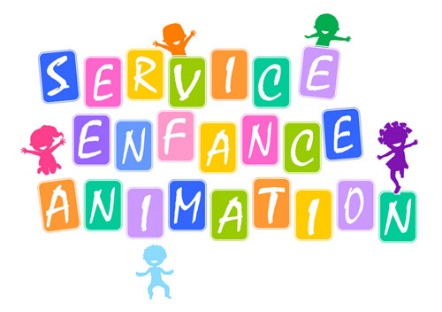 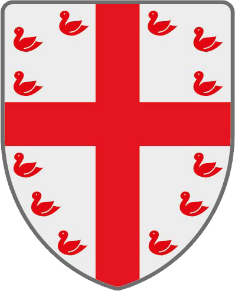          Fiche d’inscription ÉTÉ 2024 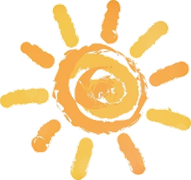 NOM : ………………………………………………………………Prénom de l’enfant : ……………………………………….Les enfants de 4 à 14 ans sont acceptés (âge pris au démarrage de la semaine demandée)Date de naissance : ………………………………………………………………………………………………………………….Adresse : ………………………………………………………………………………………………………………………………….INSCRIPTION A LA SEMAINE* (Voir nouvelles tarifications)INSCRIPTIONS EXCEPTIONNELLES* (Animations comprises dans le tarif à la semaine)Pour les grandes sorties en Belgique** prévues le 26 juillet et le 9 août une majoration de 5€ vous sera demandée. Merci de nous fournir lors de votre inscription :Attestation de sortie du territoire (AST)Photocopie de la carte d’identité de l’enfantPhotocopie de la carte d’identité du signataire de l’AST                      Département du Nord                                                                                                     Commission des affaires sociales             Arrondissement de DUNKERQUE           Canton de COUDEKERQUE BRANCHE    Communauté de Communes des Hauts de Flandre                               ----------------                                   	                   Commune de BIERNESEMAINE 1 : du 15 au 19 juilletSEMAINE 2 : du 22 au 26 juillet Belgique**SEMAINE 3 : du 29 juillet au 2 aoûtSEMAINE 4 :  du 5 au 9 août Belgique**SEMAINE 5 : du 12 au 16 aoûtSEMAINE 6 : du 19 au 23 août1 nuit sous tente le mardi 16 juilletEspace vert de Biernede 2018 (6 ans) à 20141 nuit sous tente le mercredi 17 juilletEspace vert de Biernede 2013 à 2010 (14 ans)  Veillée le mardi 6 août de 19h30 à 20h30Salle polyvalente de Bierne de 4 à 5 ansRESTAURANT* RESTAURANT* RESTAURANT* RESTAURANT* RESTAURANT* RESTAURANT* RESTAURANT* RESTAURANT* RESTAURANT* RESTAURANT* RESTAURANT* Lundi15/07Mardi16/07Mercredi17/07Jeudi 18/07Vendredi19/07Lundi22/07Mardi23/07Mercredi24/07Jeudi25/07Vendredi26/07TOTALLundi29/07Mardi30/07Mercredi31/07Jeudi1/08Vendredi2/08Lundi5/08Mardi6/08Mercredi7/08Jeudi8/08Vendredi9/08TOTALLundi12/08Mardi13/08Mercredi14/08Jeudi15/08Vendredi16/08Lundi19/08Mardi20/08Mercredi21/08Jeudi22/08Vendredi23/08TOTALFériéTotalPERICENTRE* PERICENTRE* PERICENTRE* PERICENTRE* PERICENTRE* PERICENTRE* PERICENTRE* PERICENTRE* PERICENTRE* PERICENTRE* PERICENTRE* PERICENTRE* Lundi15/07Mardi16/07Mercredi17/07Jeudi 18/07Vendredi19/07Lundi22/07Mardi23/07Mercredi24/07Jeudi25/07Vendredi26/07TOTALMatin8h à 9hSoir17h à18hLundi29/07Mardi30/07Mercredi31/07Jeudi1/08Vendredi2/08Lundi5/08Mardi6/08Mercredi7/08Jeudi8/08Vendredi9/08TOTALMatin8h à 9hSoir17h à18hLundi12/08Mardi13/08Mercredi14/08Jeudi15/08Vendredi16/08Lundi19/08Mardi20/08Mercredi21/08Jeudi22/08Vendredi23/08TOTALMatin8h à 9hFériéSoir17h à18hFériéTotal